Destination: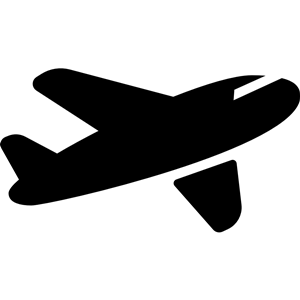 Population:Climate:Tourist Attractions (3):Tourist Attractions (3):Customs (1):Customs (1):Other:Other: